Publicado en Barcelona el 05/04/2024 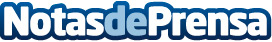 Galerías del Tresillo contribuye a la investigación sobre cáncer de mama durante el embarazo y el pospartoCon su campaña DIAS ROSAS, la empresa creó una pasarela de donaciones que permitió sumar mil minutos más de investigación al Grupo de Cáncer de Mama del Vall d’Hebron Instituto de Oncología (VHIO)Datos de contacto:Melissa Silva FrancoGALERRIAS DEL TRESILLO+34 651 78 03 25Nota de prensa publicada en: https://www.notasdeprensa.es/galerias-del-tresillo-contribuye-a-la Categorias: Nacional Interiorismo Sociedad Solidaridad y cooperación Mobiliario http://www.notasdeprensa.es